МИНИСТЕРСТВО НАУКИ И ВЫСШЕГО ОБРАЗОВАНИЯРОССИЙСКОЙ ФЕДЕРАЦИИФедеральное государственное бюджетное образовательное учреждение высшего образованияМОСКОВСКИЙ ГОСУДАРСТВЕННЫЙ УНИВЕРСИТЕТ ТЕХНОЛОГИЙ И УПРАВЛЕНИЯ имени К.Г. РАЗУМОВСКОГО(Первый казачий университет)(ФГБОУ ВО «МГУТУ им. К.Г.Разумовского (ПКУ) »)ЭКЗАМЕНАЦИОННЫЙ БИЛЕТ№ 10ПО ДИСЦИПЛИНЕ «ИНФОРМАТИКА И ИКТ»ЧАСТЬ 1Ответом к заданиям этой части (1- 18) является число, последовательность букв или цифр1. Сколько существует натуральных чисел x, для которых выполнено неравенство 110111002 < x < DF16?В ответе укажите только количество чисел, сами числа писать не нужно.Ответ: _____________2. Символом F обозначено одно из указанных ниже логических выражений от трёх аргументов: A, B, C. Дан фрагмент таблицы истинности выражения F:Какое выражение соответствует F?1) (A → ¬B) ∨ C2) (¬A ∨ B) ∧ C3) (A ∧ B) → C4) (A ∨ B) → CОтвет: _____________3. Между четырьмя местными аэропортами: ЛУГОВОЕ, ДЯТЛОВО, НИКИТИНО и ОРЕХОВО, ежедневно выполняются авиарейсы. Приведён фрагмент расписания перелётов между ними:Путешественник оказался в аэропорту ЛУГОВОЕ в полночь. Определите самое раннее время, когда он может попасть в аэропорт ОРЕХОВО. Считается, что путешественник успевает совершить пересадку в аэропорту, если между временем прилета в этот аэропорт и временем вылета проходит не менее часа.1) 12:052) 12:503) 12:554) 13:30Ответ: _____________4. Ниже приведены фрагменты таблиц базы данных учеников школы:Сколько учеников выше 170 см учатся в 6 классе?Ответ: _____________5. У исполнителя Калькулятор две команды, которым присвоены номера:1. отними 22. раздели на 3Выполняя первую из них, Калькулятор отнимает от числа на экране 2, а выполняя вторую, делит его на 3 (если деление нацело невозможно, Калькулятор отключается).Запишите порядок команд в программе получения из числа 37 числа 3, содержащей не более 5 команд, указывая лишь номера команд.(Например, программа 2121 – это программараздели на 3отними 2раздели на 3отними 2Эта программа, например, преобразует число 60 в число 4.)Ответ: _____________6. В ячейки диапазонов C1:F6 и B2:B6 электронной таблицы записаны числа, как показано на рисунке.В ячейке B1 записали формулу =$E1+D$3. После этого ячейку B1 скопировали в ячейку C5. Какое число будет показано в ячейке C5?Примечание: знак $ используется для обозначения абсолютной адресации.Ответ: _____________7. Определите, что будет напечатано в результате выполнения программы (записанной ниже на разных языках программирования):Ответ: _____________8. Пётр составляет таблицу кодовых слов для передачи сообщений, каждому сообщению соответствует своё кодовое слово. В качестве кодовых слов Пётр использует все пятибуквенные слова в алфавите {A, B, C, D, E, F}, удовлетворяющие такому условию: кодовое слово не может начинаться с буквы F и заканчиваться буквой A. Сколько различных кодовых слов может использовать Пётр?Ответ: _____________9. Ниже на пяти языках программирования записан рекурсивный алгоритм F.Чему будет равно значение, вычисленное алгоритмом при выполнении вызова F(6)?Ответ: _____________10. В терминологии сетей TCP/IP маской сети называется двоичное число, определяющее, какая часть IP-адреса узла сети относится к адресу сети, а какая – к адресу самого узла в этой сети. При этом в маске сначала (в старших разрядах) стоят единицы, а затем с некоторого места – нули. Обычно маска записывается по тем же правилам, что и IP-адрес – в виде четырёх байтов, причём каждый байт записывается в виде десятичного числа. Адрес сети получается в результате применения поразрядной конъюнкции к заданному IP-адресу узла и маске. Например, если IP-адрес узла равен 231.32.255.131, а маска равна 255.255.240.0, то адрес сети равен 231.32.240.0. Для узла с IP-адресом 93.138.70.47 адрес сети равен 93.138.64.0. Каково наибольшее возможное общее количество единиц во всех четырёх байтах маски? Ответ запишите в виде десятичного числа.Ответ: _____________11. При регистрации в компьютерной системе каждому пользователю выдаётся пароль, состоящий из 15 символов и содержащий только символы из 8-символьного набора: А, В, C, D, Е, F, G, H. В базе данных для хранения сведений о каждом пользователе отведено одинаковое минимально возможное целое число байт. При этом используют посимвольное кодирование паролей, все символы кодируют одинаковым минимально возможным количеством бит. Кроме собственно пароля для каждого пользователя в системе хранятся дополнительные сведения, для чего выделено целое число байт, одно и то же для всех пользователей.Для хранения сведений о 20 пользователях потребовалось 320 байт. Сколько байт выделено для хранения дополнительных сведений об одном пользователе? В ответе запишите только целое число — количество байт.Ответ: _____________12. На рисунке изображена схема дорог, связывающих города А, Б, В, Г, Д, Е, Ж, И, К, Л. По каждой дороге можно двигаться только в одном направлении, указанном стрелкой. Сколько существует различных путей из города А в город Л?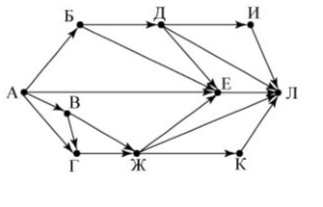 Ответ: _____________13. Сколько единиц содержится в двоичной записи значения выражения: 4511 + 2511 − 511?Ответ: _____________14. В языке запросов поискового сервера для обозначения логической операции «ИЛИ» используется символ «|», а для обозначения логической операции «И» – символ «&».В таблице приведены запросы и количество найденных по ним страниц некоторого сегмента сети Интернет.Какое количество страниц (в сотнях тысяч) будет найдено по запросу Поле & Напряжённость?Считается, что все запросы выполнялись практически одновременно, так что набор страниц, содержащих все искомые слова, не изменялся за время выполнения запросов.Ответ: _____________15. В программе используется одномерный целочисленный массив A с индексами от 0 до 10. Значения элементов равны 4, 3, 6, 8, 5, 8, 4, 2, 10, 9, 4 соответственно, т. е. A[0] = 4, A[1] = 3 и т. д. Определите значение переменной c после выполнения следующего фрагмента программы (записанного ниже на пяти языках программирования).Ответ: _____________16. Ниже на различных языках программирования записан алгоритм. Получив на вход число x, этот алгоритм печатает два числа a и b. Сколько существует таких чисел x, при вводе которых алгоритм печатает сначала 2, а потом 24?Ответ: _____________17.  Сколько существует различных наборов значений логических переменных x1, x2, x3, x4, x5, x6, x7, x8, x9, x10, которые удовлетворяют всем перечисленным ниже условиям:((x1 → x2) → (x3 → x4)) ∧ ((x3 → x4) → (x5 → x6)) = 1;((x5 → x6) → (x7 → x8 )) ∧ ((x7 → x8) → (x9 → x10 )) = 1;x1∧x3∧x5∧x7∧x9 = 1.В ответе не нужно перечислять все различные наборы значений переменных x1, x2, x3, x4, x5, x6, x7, x8, x9, x10, при которых выполнена данная система равенств. В качестве ответа Вам нужно указать количество таких наборов.Ответ: _____________18. Определите значение целочисленных переменных x и y после выполнения фрагмента программы:x := 336y := 8;x := x div y;y := х mod у;В ответе через запятую запишите значения x, y в указанном порядке, пробелы не ставьте.Ответ: _____________ЧАСТЬ 2Запишите сначала номер задания (19, 20, 21), а затем полное решение.19. Дано натуральное число A>0. Требуется вывести такое минимально возможное нечётное натуральное число K, при котором сумма 1*2 + 3*4 + … + K*(K+1) окажется больше A. Для решения этой задачи ученик написал программу, но, к сожалению, его программа – неправильная. Ниже эта программа для Вашего удобства приведена на пяти языках программирования.Последовательно выполните следующее.1. Напишите, что выведет эта программа при вводе числа 15.2. Укажите два наименьших значения A, при которых программа выведет верный ответ.3. Найдите в программе все ошибки (их может быть одна или несколько). Для каждой ошибки выпишите строку, в которой она допущена, и приведите эту же строку в исправленном виде. Достаточно указать ошибки и способ их исправления для одного языка программирования.Обратите внимание: Вам нужно исправить приведённую программу, а не написать свою. Вы можете только заменять ошибочные строки, но не можете удалять строки или добавлять новые. Заменять следует только ошибочные строки: за исправления, внесённые в строки, не содержащие ошибок, баллы будут снижаться.2.  Дан массив, содержащий 2016 целых чисел. Необходимо найти и вывести сумму тех элементов этого массива, чётность которых совпадает с чётностью максимального элемента.Например, в массиве из 6 элементов, равных соответственно 2, 3, 1, 5, 6, 4, максимальный элемент чётный (6), значит, ответом будет сумма чётных элементов этого массива 2 + 6 + 4 = 12.20. Напишите на одном из языков программирования программу для решения этой задачи. Исходные данные объявлены так, как показано ниже. Запрещается использовать переменные, не описанные ниже, но разрешается не использовать часть из описанных переменных.В качестве ответа Вам необходимо привести фрагмент программы, который должен находиться на месте многоточия. Вы можете записать решение также на другом языке программирования (укажите название и используемую версию языка программирования, например Free Pascal 2.4). В этом случае Вы должны использовать те же самые исходные данные и переменные, какие были предложены в условии.21. Дана последовательность N целых положительных чисел. Рассматриваются все пары элементов последовательности, находящихся на расстоянии не меньше 6 (разница в индексах элементов должна быть 6 или более). Необходимо определить количество пар, произведение чисел в которых кратно 6.Описание входных и выходных данных.первой строке входных данных задаётся количество чисел N (6 ≤ N ≤ 1000). В каждой из последующих N строк записано одно натуральное число, не превышающее 10 000.Пример входных данных:813546798Пример выходных данных для приведённого выше примера входных данных:1Пояснение. Из 8 чисел можно составить 3 пары, удовлетворяющие условию. Это будут элементы с индексами 1 и 7, 1 и 8, 2 и 8. Для заданного набора чисел получаем пары (1, 9), (1, 8), (3, 8). Произведения чисел в этих парах равны 9, 8, 24. На 6 делится одно из этих произведений.Напишите эффективную по времени и по памяти программу для решения этой задачи.Программа считается эффективной по времени, если при увеличении количества исходных чисел N в k раз время работы программы увеличивается не более чем в k раз.Программа считается эффективной по памяти, если память, необходимая для хранения всех переменных программы, не превышает 1 килобайта и не увеличивается с ростом N.Максимальная оценка за правильную (не содержащую синтаксических ошибок и дающую правильный ответ при любых допустимых входных данных) программу, эффективную по времени и по памяти, — 4 балла.Максимальная оценка за правильную программу, эффективную только по времени или только по памяти, — 3 балла.Максимальная оценка за правильную программу, не удовлетворяющую требованиям эффективности, — 2 балла.Вы можете сдать одну или две программы решения задачи. Если Вы сдадите две программы, каждая из них будет оцениваться независимо от другой, итоговой станет бо́льшая из двух оценок.Перед текстом программы кратко опишите алгоритм решения. Укажите использованный язык программирования и его версию.ABCF011110001011Аэропорт вылетаАэропорт прилетаВремя вылетаВремя прилетаДятловоЛуговое10:1510:55ЛуговоеНикитино10:2011:00ОреховоЛуговое10:2512:05ЛуговоеДятлово10:3011:15НикитиноЛуговое10:5511:40ОреховоДятлово11:1011:55ЛуговоеОрехово11:5013:30ДятловоОрехово12:0012:50НикитиноОрехово12:0512:55ОреховоНикитино12:1012:55ABCDEF11020304021112131413212223242431323334354142434446515253545БейсикПаскальDIM N, S AS INTEGER N = 4 S = 0 WHILE N <= 8 S = S + N N = N + 1 WEND PRINT Svar n, s: integer;begin    n := 4;    s := 0;    while n <= 8 do    begin        s := s + n;        n := n + 1    end;    write(s)end.СиАлгоритмический язык#include <stdio.h>void main(){    int n, s;    n = 4;    s = 0;    while (n <= 8)    {        s = s + n;        n = n + 1;    }    printf("%d", s);}алгначцел n, sn := 4s := 0нц пока n <= 8    s := s + n    n := n + 1кцвывод sконБейсикPythonSUB F(n)    IF n > 2 THEN        F = F(n - 1) +F(n-2)    ELSE        F = 1    END IF END SUBdef F(n):    if n > 2:        return F(n-1)+ F(n-2)    else: return 1ПаскальАлгоритмический языкprocedure F(n: integer): integer;    begin    if n > 2 then        F := F(n - 1) + F(n - 2)    else        F := 1;    end;алг цел F(цел n)начесли n > 2то    знач := F(n - 1)+F(n - 2)иначе    знач := 1всеконСиСиint F(int n){    if (n > 2)        return F(n-1) + F(n-2);    else return 1;}int F(int n){    if (n > 2)        return F(n-1) + F(n-2);    else return 1;}ЗапросНайдено страниц
(в сотнях тысяч)Поле90Рожь71Напряжённость62Рожь | Поле | Напряжённость140Рожь & Поле53Рожь & Напряжённость0БейсикPythonc = 0 FOR i = 1 TO 9   IF A(i) = A(0) THEN     c = c + 1     t = A(i+1)     A(i+1) = A(i)     A(i) = t   END IF NEXT ic = 0for i in range(1,10):  if A[i] == A[0]:    c = c + 1    t = A[i+1]    A[i+1] = A[i]    A[i] = tАлгоритмический языкПаскальc := 0нц для i от 1 до 9  если A[i] = A[0] то    c := c + 1    t := A[i+1]    A[i+1] := A[i]    A[i] := t  всекцc := 0;for i := 1 to 9 do begin  if A[i] = A[0] then begin    c := c + 1;    t := A[i+1];    A[i+1] := A[i];    A[i] := t;  end;end;СиСиc = 0;for (i = 1; i < 10; i++) {  if (A[i] == A[0]) {    c++;    t = A[i+1];    A[i+1] = A[i];    A[i] = t;  }}c = 0;for (i = 1; i < 10; i++) {  if (A[i] == A[0]) {    c++;    t = A[i+1];    A[i+1] = A[i];    A[i] = t;  }}БейсикPythonDIM X, A, B AS INTEGER INPUT X A = 0: B = 1 WHILE X > 0A = A + 1B = B*(X MOD 10)X = X\10 WEND PRINT A PRINT Bx=int(input())a=0; b=1while x>0:    a=a+1    b=b*(x%10)    x=x//10print(a,"\n",b)ПаскальАлгоритмический языкvar x, a, b: integer;begin    readln(x);    a := 0; b := 1;     while x > 0 do    begin        a := a+1;        b := b*(x mod 10);        x := x div 10;    end;    writeln(a); write(b);end.алгнач    цел x, a, b    ввод x    a := 0; b := 1    нц пока x > 0        a := a+1        b := b*mod(x,10)        x := div(x,10)    кц    вывод a, нс, bконСиСи#include<stdio.h>int main(){    int x, a, b;    scanf("%d", &x);    a = 0; b = 1;    while (x > 0){        a = a+1;        b = b*(x%10);        x = x/10;    }    printf("%d\n%d", a, b);    return 0;}#include<stdio.h>int main(){    int x, a, b;    scanf("%d", &x);    a = 0; b = 1;    while (x > 0){        a = a+1;        b = b*(x%10);        x = x/10;    }    printf("%d\n%d", a, b);    return 0;}БейсикPythonDIM A,S,K AS INTEGER INPUT A S = 0 K = 1 WHILE S <= A    K = K + 1    S = S + K*(K+1) WEND PRINT K ENDa = int(input())s = 0k = 1while s <= a:    k = k + 1    s = s + k*(k+1)print(k)ПаскальАлгоритмический языкvar a, s, k: integer;begin    read(a);    s := 0;    k := 1;    while s <= a do begin        k := k+1;        s := s+k*(k+1);    end;    writeln(k)end.алгнач    цел a, s, k    ввод a    s := 0    k := 1    нц пока s <= a        k := k+1        s := s+k*(k+1)    кц    вывод kконСиСи#include <stdio.h>int main() {    int a, s, k;    scanf("%d", &a);    s = 0;    k = 1;    while (s <= a) {        k = k+1;        s = s+k*(k+1);    }    printf("%d", k);    return 0;} #include <stdio.h>int main() {    int a, s, k;    scanf("%d", &a);    s = 0;    k = 1;    while (s <= a) {        k = k+1;        s = s+k*(k+1);    }    printf("%d", k);    return 0;} БейсикPythonCONST N=2016 DIM A(N) AS INTEGER DIM I, M, S, P AS INTEGER FOR I = 1 TO N  INPUT A(I) NEXT I… END# допускается также использо-# вание целочисленной# переменной m, s, pa = []N = 2016for i in range(0, N):  a.append(int(input()))…ПаскальАлгоритмический языкconst  N=2016;var  a: array [1..N] of integer;  i, m, s, p: integer;begin  for i:=1 to N do    readln(a[i]);  …end.алгнач  цел N=2016  целтаб a[1:N]  цел i, m, s, p  нц для i от 1 до N    ввод a[i]  кц…конСиСи#include <stdio.h>#define N 2016int main(){  int a[N];  int i, m, s, p;  for (i=0; i    scanf("%d", &a[i]);  …  return 0;}#include <stdio.h>#define N 2016int main(){  int a[N];  int i, m, s, p;  for (i=0; i    scanf("%d", &a[i]);  …  return 0;}